South Lake Middle SchoolPTSA Newsletter"Enriching Each Student’s Experience” EDITION 12	JANUARY  2021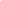 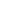 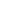 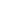 